В соответствии с Федеральным законом от 06 октября 2003 года № 131-ФЗ «Об общих принципах  организации местного самоуправления в Российской Федерации», руководствуясь Уставом Дальнереченского городского округа, заслушав информацию главного врача КГБУЗ «Дальнереченская ЦГБ» Т.С. Ситдиковой об оказании первичной медицинской помощи на территории Дальнереченского городского округа, о мерах, принимаемых для решения проблемы дефицита врачей и медицинских работников, Дума Дальнереченского городского округа РЕШИЛА:1. Принять к сведению информацию об оказании первичной медицинской помощи на территории Дальнереченского городского округа, о мерах, принимаемых для решения проблемы дефицита врачей и медицинских работников (приложение).   2. Настоящее решение вступает в силу со дня его принятия.Председатель Думы Дальнереченского городского округа                                              А.А. Павлов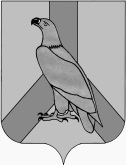 ДУМА ДАЛЬНЕРЕЧЕНСКОГОГОРОДСКОГО ОКРУГАПРИМОРСКОГО КРАЯРЕШЕНИЕДУМА ДАЛЬНЕРЕЧЕНСКОГОГОРОДСКОГО ОКРУГАПРИМОРСКОГО КРАЯРЕШЕНИЕДУМА ДАЛЬНЕРЕЧЕНСКОГОГОРОДСКОГО ОКРУГАПРИМОРСКОГО КРАЯРЕШЕНИЕДУМА ДАЛЬНЕРЕЧЕНСКОГОГОРОДСКОГО ОКРУГАПРИМОРСКОГО КРАЯРЕШЕНИЕ28 апреля 2022 г.                       г. Дальнереченск                       г. Дальнереченск№ 50Информация об оказании первичной медицинской помощи на территории Дальнереченского городского округа, о мерах, принимаемых для решения проблемы дефицита врачей и медицинских работниковИнформация об оказании первичной медицинской помощи на территории Дальнереченского городского округа, о мерах, принимаемых для решения проблемы дефицита врачей и медицинских работников